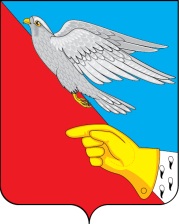 СОВЕТВасильевского сельского поселенияШуйского муниципального района Ивановской области четвертого созыва155926, Ивановская область, Шуйский район, село Васильевское, ул. Советская, дом 1РЕШЕНИЕот 18.02.2021 года                                                                                               №2Об утверждении отчета о деятельности Совета депутатов Васильевского сельского поселения Шуйского муниципального района Ивановской области за 2020 год.              На основании  Федерального закона от 06.10.2003 № 131-ФЗ «Об общих принципах организации местного самоуправления в Российской Федерации», заслушав отчет  Председателя Совета  Васильевского сельского поселения о деятельности  Совета депутатов Васильевского сельского поселения Шуйского муниципального района Ивановской области, Совет Васильевского сельского поселения решил:1.	Отчет о деятельности  Совета депутатов Васильевского сельского поселения Шуйского муниципального района Ивановской области принять к сведению (отчет прилагается).2.	Настоящее решение разместить на официальном сайте в сети «Интернет».ПредседательСовета Васильевского сельского поселения                    М.В.БлагинаГлава Васильевского сельского поселения                      А.В.КуриловОтчет о деятельности Совета депутатов Васильевского сельского поселения Шуйского муниципального района Ивановской области за 2020 годВ соответствии с требованиями действующего законодательства и Устава Васильевского сельского поселения предоставляю отчет о деятельности Совета.	Совет Васильевского поселения состоит из 12 депутатов. Они представляют интересы различных групп людей. Среди них руководители предприятий, предприниматели, педагоги, медики, рабочие и пенсионеры.	Согласно Федеральному Закону  № 131 « Об общих принципах организации местного самоуправления» основными  формами деятельности депутатов  являются:участие в заседаниях Совета поселения;участие в разработке проектов решений Совета;подготовка предложений и замечаний по рассмотренным вопросам;контроль за исполнением принимаемых решений;контроль за исполнением бюджета поселения;содействие в решении вопросов местного значения;прием населения;подготовка и участие в массовых мероприятиях, проводимых в поселении.         Деятельность Совета основывалась на принципах коллективного и  свободного обсуждения поставленных вопросов. Согласно Уставу Васильевского поселения заседания Совета должны проводиться раз в квартал.	За 2020 год  было проведено 11 заседаний Совета депутатов Васильевского сельского поселения, на которых было рассмотрено 48 вопросов.Это вопросы,  связанные с изменением в Устав поселения, вопросы регулирования налоговой системы, вопросы формирования бюджета и отчеты о его выполнении. В течение года также вносились дополнения и изменения в бюджет поселения, это было вызвано необходимостью передвижения  финансовых средств, в связи с их дополнительными поступлениями.	На заседаниях Совета  рассматривались вопросы нормативно-правового характера. Необходимость корректировки указанных решений было обусловлена изменениями федерального и регионального законодательства. 	В центре внимания депутатов постоянно находились вопросы бюджетного финансирования, управления муниципальной собственностью, вопросы, связанные с благоустройством территории поселении. Это вопросы дорожного строительства, уборки мусора, обеспечения жителей водой,  освещения улиц. А также вопросы работы культурно-досугового  центра с. Васильевское, организации спортивной и  патриотической работы      Одной из важных форм работы депутатов  является встречи с избирателями. Это работа также проводилась. Депутаты встречались с жителями на сходах  и на встречах с избирателями. По итогам этих встреч все предложения и замечания, высказанные жителями, доводились  до сведения администрации поселения,  а затем контролировалось  их выполнение.  Если поднимаемый жителями вопрос не мог решиться положительно, то до жителей доводились причины невозможности решения проблемы в текущий момент.	 В заседаниях Совета принимали участие глава поселения, специалисты администрации, представители прокуратуры и районной администрации. Все решения Совета направлялись для контроля в Шуйскую прокуратуру, что помогало принимать решения согласно действующему законодательству.Отчетный год был непростым. Пандемия внесла свои коррективы в наши планы, но, тем не менее, вопросы решались, запланированные мероприятия,  пусть не всегда в очном формате, проводились, оказывалась помощь малообеспеченным слоям населения. 2020 год был  наполнен  важными для страны событиями: это 75-летие Победы нашего народа в Великой Отечественной войне, это обсуждение и внесение изменений в нашу Конституцию, проведение выборов в местные органы власти. Все эти события администрация поселения и депутатский корпус  прошли, я считаю,  достойно.	В отчете о работе администрации  нашего поселения озвучена проведенная в текущем году работа.  Сделано не мало. Однако вопросов, которые необходимо решать, осталось не меньше. Прежде всего, это завершение ремонта дороги через село, посильный ремонт уличных дорог, благоустройство территорий кладбищ, прудов, колодцев,  улучшение работы по утилизации мусора, охрана общественного порядка, улучшение медицинского обслуживания населения. 	В сентябре 2020 года закончились полномочия депутатов третьего созыва.  Мы благодарны им за проделанную в течение 5 лет работу. Почти все они были загружены своей основной работой, но, тем не менее, находили возможность активно участвовать  в решении вопросов на территории поселении.  Я верю в то, что и наш четвертый созыв депутатов Васильевского сельского поселения, не смотря на все трудности, будет достойно проводить в действие все намеченные планы. Работы предстоит много, но я уверена, что мы с Вами обязательно справимся со всеми поставленными перед нами задачами.  